         Online Appendix 1. Quality assessment of included studies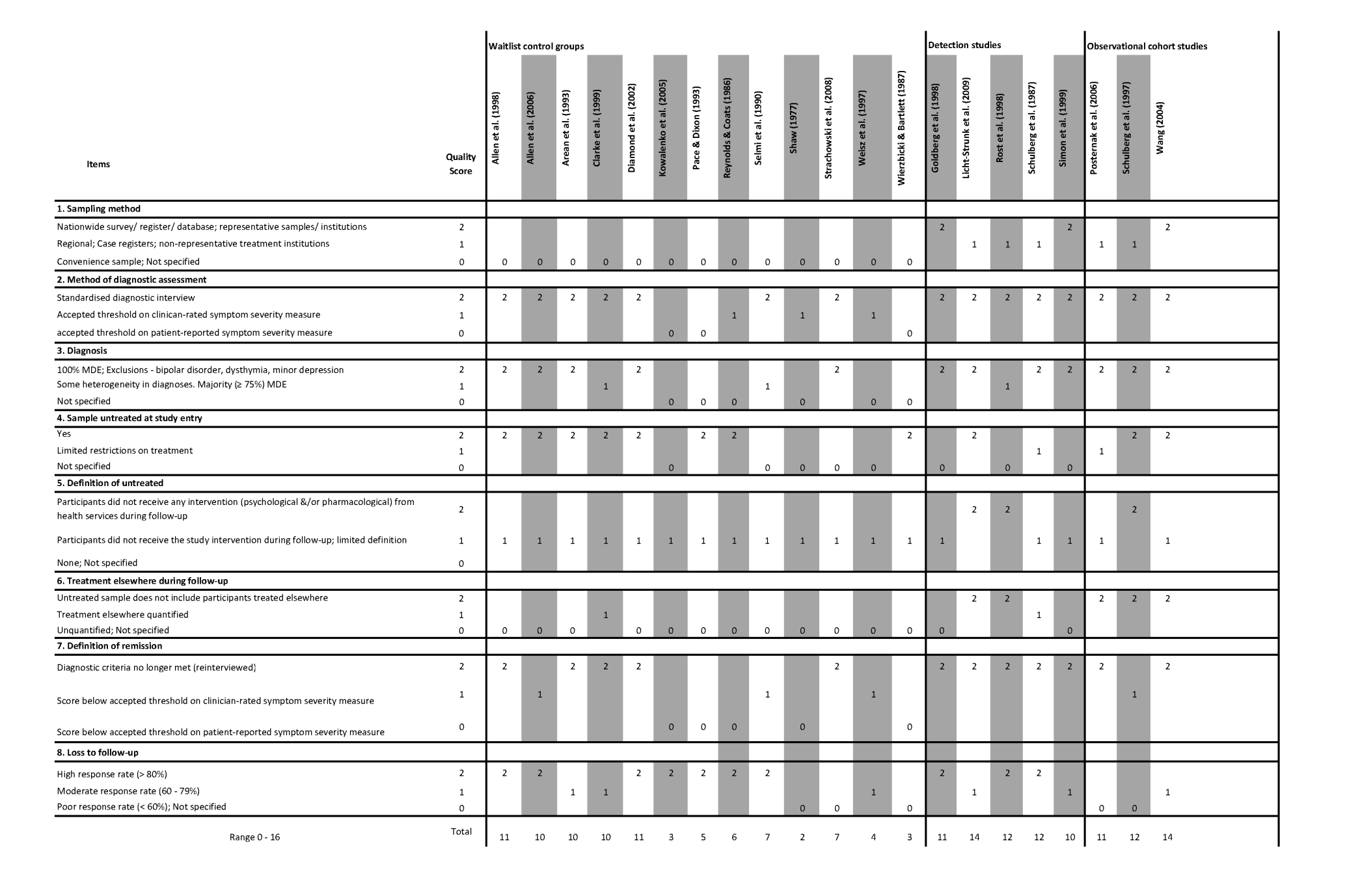 